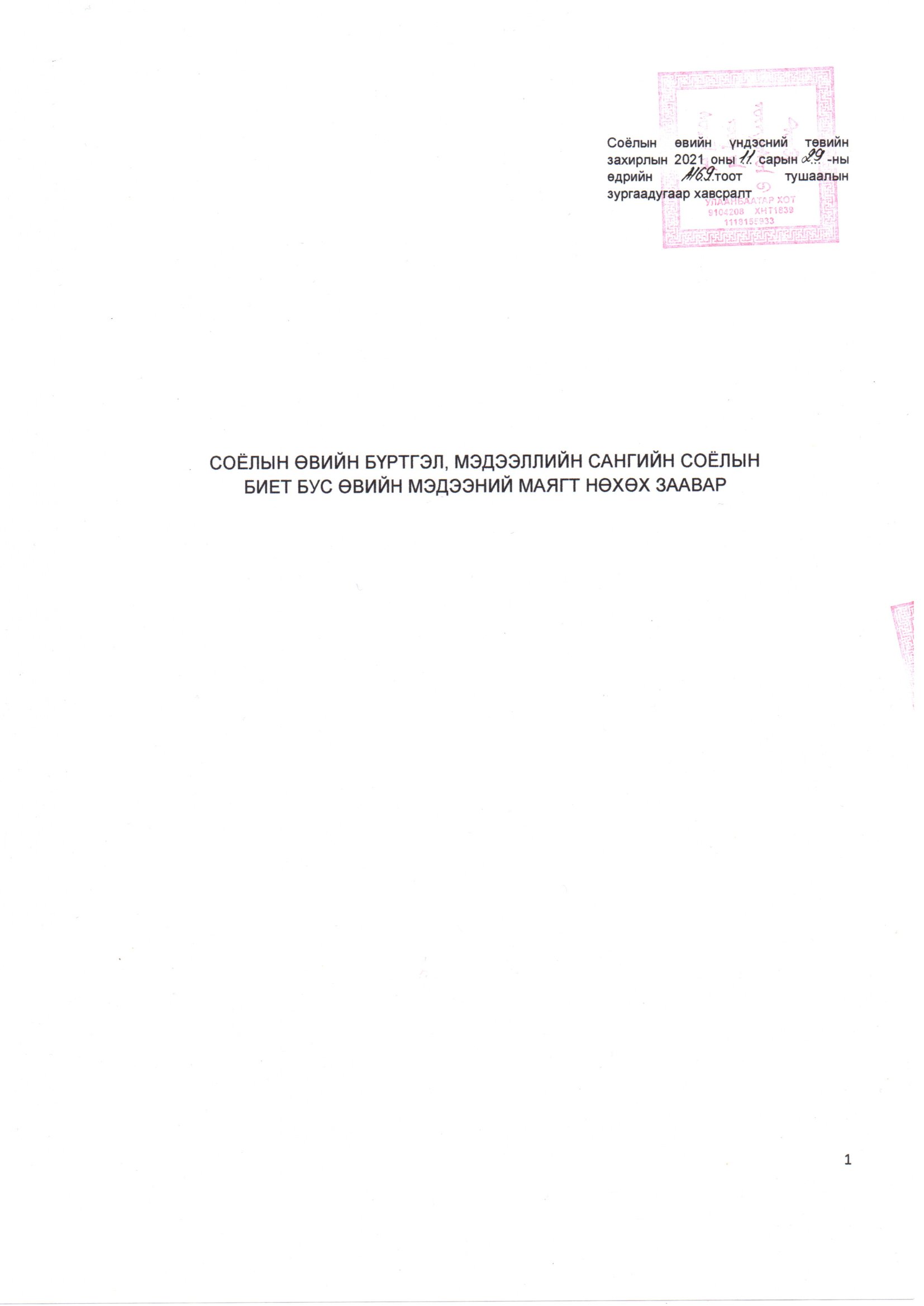 Агуулга1. Нийтлэг үндэслэл .................................................................................................................. 32. СОЁЛЫН БИЕТ БУС ӨВИЙН мэдээний маягтын тухай...................................................43. Аймаг, нийслэлийн бүртгэл, мэдээллийн сангийн мэдээний маягтыг НӨХӨХ заавар.............................................................................................................................5-94. Улсын нэгдсэн бүртгэл, мэдээллийн сангийн мэдээний маягтыг НӨХӨХ заавар ......................................................................................................................................10-14Нэг. Нийтлэг үндэслэлСоёлын өвийн бүртгэл, мэдээллийн сан (БМС)-гийн соёлын биет бус өвийн мэдээний маягт нь удирдах дээд болон эрх бүхий байгууллага, хуулийн этгээд, олон нийтийг соёлын өвийн тоон дүн статистикийн мэдээллээр хангах эх сурвалж баримт болно. Монгол Улсын Статистикийн мэдээллийн маягт MN5522:2005 стандартыг баримтлан энэхүү соёлын биет бус өвийн мэдээний маягтыг боловсруулав.    Монгол Улсын Соёлын өвийг хамгаалах тухай хуулийн 23.2 дахь заалтын дагуу тайлагнахдаа соёлын өвийн БМСанд бүртгэгдсэн соёлын биет бус өвийн тоон дүнгийн мэдээг гаргаж, нэгтгэхэд энэхүү маягтыг ашиглана.Соёлын өвийн БМСангууд нь энэхүү маягтыг үзүүлэлт бүрээр, бүрэн гүйцэд, үнэн зөв бөглөж, маягтад заасан графикт хугацааны дагуух урсгалаар шат, шатны БМСангуудад маягт болон албан ёсны цахим шуудангаар хүргүүлнэ. Соёлын өвийн тоон дүн мэдээг хүргүүлэхдээ маягт болон эксел(Excel) программ дээр хийгдсэн тоон дүнг бичгэн хэлбэрт оруулан (Word дээр хийж) мөн маягт болон цахимаар цуг ирүүлнэ.Мэдээний маягтыг ирүүлэхдээ хянасан байгууллагын захирал, мэдээг нэгтгэж гаргасан БМСанч нар тус, тус гарын үсэг зурж, байгууллагын тамга тэмдэг дарж баталгаажуулсан байна.   Хоёр. СОЁЛЫН БИЕТ БУС ӨВИЙН мэдээний маягтын тухай1. Соёлын биет бус өвийн мэдээ нь “Соёлын биет бус өвийн мэдээ”, “Соёлын биет бус өвлөн уламжлагчийн мэдээ” гэсэн 2 төрөлд хуваагдана. “Соёлын биет бус өвлөн уламжлагчийн мэдээ” нь дотроо 4 хүснэгтээс бүрдэнэ. 3.1.1.Соёлын биет бус өвийн 20.... оны мэдээ3.1.2. Соёлын биет бус өвийг өвлөн уламжлагчийн 20.... оны мэдээ3.1.2-1 Соёлын биет бус өвийг өвлөн уламжлагчийн боловсролын түвшний 20.... оны мэдээ 3.1.2-2. Соёлын биет бус өвийг өвлөн уламжлагчийн насны бүлгийн 20.... оны мэдээ3.1.2-3.Соёлын биет бус өвийг өвлөн уламжлагчийн хөдөлмөр эрхлэлтийн 20.... оны мэдээ2. Аймаг, нийслэлийн бүртгэл, мэдээллийн сан 3.1.1, 3.1.2, (3.1.2.1-3.1.2.3 хүртэлх) тоот мэдээний маягтуудыг тус тус нөхөж маягтад заасан графикт хугацаанд шатлалын дагуух БМСанд хүргүүлэх ба улсын нэгдсэн бүртгэл, мэдээллийн сан 3.2.1, 3.2.2,(3.2.2-1-3.2.2.3 хүртэлх) тоот мэдээний маягтуудыг нөхөж, соёлын асуудал эрхэлсэн төрийн захиргааны байгууллагад хүргүүлнэ.3. Соёлын биет бус өв, түүнийг өвлөн уламжлагчийн мэдээний маягтуудыг нөхөхдөө  Соёлын биет бус өвийн “ich.mongoluv.mn” программд бүртгэгдсэн, эрх бүхий байгууллагын тушаалтны шийдвэрээр шилжилт хөдөлгөөнд орсон өвийн бүртгэлд нэмэлт, өөрчлөлт орсныг хамруулна.4. Тайлант хугацаа нь өмнөх оны 11 дүгээр сарын 25-наас дараа оны 11 дүгээр сарын 25-ныг хүртэлх хугацаа болно.   5. БД-баганын дугаар, МД-мөрийн дугаар болно.   6. Соёлын өвийн үндэсний төвийн захирлын баталсан соёлын биет бус өв, түүнийг өвлөн уламжлагчийн мэдээний маягтыг асуулга, агуулгыг өөрчлөхийг хориглоно.  ---о0о---   ГУРАВ. АЙМАГ, НИЙСЛЭЛИЙН СОЁЛЫН БИЕТ БУС ӨВИЙН Мэдээниймаягтыг нөхөх заавар	Аймаг, нийслэлийн БМСангийн соёлын биет бус өвийн оны мэдээний маягт нь “маягт-3.1.1. Соёлын биет бус өвийн 20.... оны мэдээ, “маягт 3.1.2 Соёлын биет бус өвийг өвлөн уламжлагчийн 20.... оны мэдээ”, “маягт 3.1.2.1 Соёлын биет бус өвийг өвлөн уламжлагчийн боловсролын түвшний 20.... оны мэдээ”, “маягт 3.1.2.2 Соёлын биет бус өвийг өвлөн уламжлагчийн насны бүлгийн 20.... ны мэдээ”, “ маягт 3.1.2.3 Соёлын биет бус өвийг өвлөн уламжлагчийн хөдөлмөр эрхлэлтийн 20.... оны мэдээ” зэрэг эдгээр 5 маягт тус бүрийн тоон дүнгүүдийн нэгтгэл юм.  ---о0о---СОЁЛЫН БИЕТ БУС ӨВИЙГ ӨВЛӨН УЛАМЖЛАГЧИЙН 20.. ОНЫ МЭДЭЭ /3.1.2-/ИЙН  МАЯГТЫГ НӨХӨХ ЗААВАР---о0о---гурав. улсын нэгдсэн БМСангийн Мэдээниймаягтыг нөхөх заавар	Улс, аймгийн музей болон аймаг, нийслэлийн БМСангуудаас ирүүлсэн соёлын биет бус өвийн оны мэдээний тоон дүнг нэгтгэх ажлыг зохион байгуулна. ---о0о---СОЁЛЫН БИЕТ БУС ӨВИЙГ ӨВЛӨН УЛАМЖЛАГЧИЙН 20.. ОНЫ МЭДЭЭ /3.2.2-/ИЙН  МАЯГТЫГ НӨХӨХ ЗААВАР---о0о---Маягт 3.1.1. Соёлын биет бус өвийн тоон дүнгийн мэдээний маягтыг нөхөх зааварМаягт 3.1.1. Соёлын биет бус өвийн тоон дүнгийн мэдээний маягтыг нөхөх зааварМаягт 3.1.1. Соёлын биет бус өвийн тоон дүнгийн мэдээний маягтыг нөхөх зааварМаягт 3.1.1. Соёлын биет бус өвийн тоон дүнгийн мэдээний маягтыг нөхөх зааварБаганаар Баганаар Баганаар Баганаар БДҮзүүлэлтийн нэрҮзүүлэлтийн нэрҮзүүлэлтийн тодорхойлолт11Бүгд Монгол Улсын Боловсрол, соёл, шинжлэх ухаан, спротын сайдын 2019 оны 759 тоот тушаалаар батлагдсан Соёлын биет бус өвийн Төлөөллийн үндэсний бүртгэл, Монгол Улсын яаралтай хамгаалах шаардлагтай  соёлын биет бус өвийн үндэсний бүртгэлийн ай савд багтсан өвийн тоог бичнэ. 22Эх хэл аман уламжлал, илэрхийллүүдМонгол хэл, Монгол үлгэр, Дом шившлэг, Домог үлгэр, Ертөнцийн гурав, Ерөөл, Зүйр цэцэн үг, Бэлэг дэмбэрлийн үг, Магтаал, Шог яриа, Оньсого, Цацал мялаалгын үг, Таавар, Айтыс гэх мэт өвийг хамааруулна.33Ардын язгуур урлагБүүвэйн дуу, Монгол ардын уртын дуу, Ардын богино дуу, Морин хуур хөгжмийн уламжлалт урлаг, Монгол хөөмэйн уламжлалт урлаг, Хурдан морины хүүхдийн гийнгоо, Уламжлалт исгэрэх урлаг, Дэмбээдэх ая дуу, Аялгуулан исгэрэх урлаг гэх мэт өвийг хамааруулна.44Уламжлалт баяр наадам, зан үйл, ёс, тоглоом наадгай, уриа дуудлагаМонгол наадам, Хүүхдийн угаалга хийх зан үйл, Хүүхдийн даахь үргээх зан үйл, Бэр буулгах зан үйл, Хуримлах зан үйл, Шинэ гэр барих зан үйл, Талийгаачийг оршуулах зан үйл, Мал хөнгөлөх зан үйл, Гүүний үрс гаргах зан үйл, Гүү барих зан үйл, Унага тавих зан үйл, Адуу тамгалах зан үйл, Мал сэтэрлэх зан үйл, Айраг сархадын холбогдолтой зан үйл, Шагай харвах зан үйл, Шагайгаар наадах зан үйл, Цагаан сарын уламжлалт ёслол, зан үйл, Бүргэдийн баяр, бүргэдээр ан хийх зан үйл, Монгол бөөгийн зан үйл, Монгол нүүдлийн зан үйл, Урианхай харвааны уламжлалт зан үйл, Тэмээн поло, Тэмээний уралдаан, Хөдөлмөр, зан үйлийн холбогдолтой уриа дуудлага, Мал аж ахуйн холбогдолтой уриа дуудлага, Ан агнуурын холбогдолтой уриа дуудлага гэх мэт өвийг хамааруулна.55Байгалийн болон сав ертөнцийн тухай мэдлэг, зан үйлБайгаль хамгаалах уламжлалт арга, мэдлэг, Газар шинжих таних мэдлэг ухаан, Шинэ нутаг сонгох мэдлэг, Таван хошуу мал шинжих мэдлэг, Хурдан морь шинжих мэдлэг, Хурдан морь сойх, уралдуулах мэдлэг, Монгол зурхай, Далны мэргэ, Чулуу татах мэргэ, Газар нутгийн нэршил гэх мэт өвийг хамааруулна.66Уламжлалт арга ухаанЦагаан идээ бэлтгэх уламжлалт арга ,"Ажийн бор" ааруул, Ээзгий, Улаан идээ боловсруулах арга , Борц, Каз, Битүү хоол, Малын гэдэс дотроор хоол хүнс бэлтгэх арга , Үүц бэлтгэх, Хөх идээ боловсруулах, Монгол үндэсний уламжлалт, цай ундаа, Шимийн архи нэрэх, Гүүний айраг исгэх, Ингэний хоормог исгэх, Хүндэтгэлийн зоог шүүс, Арьс, шир, Ноос, ноолуур, Эсгий хийх уламжлалт арга, Ангийн насны нэршил, Шувуулахуй буюу шувуугаар ан хийх, Бүргэдээр ан хийх, Газар хагалах, боловсруулах, Үр тариа, жимс, ногоо суулгах, хураах, цайруулах, Бариа заслын аргаар анагаах, Мал, амьтны эд эрхтнээр анагаах, Ургамлын зүйлээр анагаах, Дом, шившлэгийн аргаар анагаах, Зүү тавих, Хануур, Төөнүүр хийх, Тан бэлдэх, Гүрэм домын арга ухаан, Ардын уламжлалт малын эмгэг анагаах, Мал хатгах уламжлалт мэдлэг , Мал ханах уламжлалт мэдлэг, Ардын сурган хүмүүжүүлэх ухаан, Бие бялдрын хүмүүжил олгох ухаан, Угийн бичиг хөтлөх монгол уламжлалт мэдлэг  гэх мэт өвийг хамааруулна. 77Мал маллах арга ухаанАдуун сүрэг маллах арга ухаан, Тэмээн сүрэг маллах арга ухаан, Үхэр сүрэг маллах арга ухаан, Хонин сүрэг маллах арга ухаан, Ямаан сүрэг маллах арга ухаан, Сарлаг маллах арга ухаан , Эцэг мал тавих арга ухаан, ёс гэх мэт өвийг хамааруулж нөхнө.88Уламжлалт гар урлалМонгол хувцасны уламжлалт урлал, Монгол гэрийн уламжлалт урлал, зан үйл, Монголын уламжлалт хээ угалз, Уламжлалт эсгий урлал, Уламжлалт арьс, ширэн урлал, Монгол гутлын урлал, Бөхийн зодог шуудаг хийх урлал, Нум сум хийх уламжлалт урлал, Мөнгөн аяга хийх урлал, Монгол эмээл хийх урлал, Монгол сийлбэрийн уламжлалт урлал, Уламжлалт уран хатгамал, оёдлын урлал, Уламжлалт нэхэх, сүлжих урлал, Монгол зургийн урлал, Зээгт наамлын уламжлалт урлал, Баримал, шуумлын уламжлалт урлал, Үндэсний хөгжмийн зэмсгийн уламжлалт урлал, Үхэр тэрэг хийх уламжлалт технологи, Цахиур буу хийх технологи гэх мэт өвийг хамааруулна.Баганы баланс шалгалтыг дараах үзүүлэлтээр шалгана. Үүнд:            Багана1=Багана(2÷3÷4÷5÷6÷7÷8)  Баганы баланс шалгалтыг дараах үзүүлэлтээр шалгана. Үүнд:            Багана1=Багана(2÷3÷4÷5÷6÷7÷8)  Баганы баланс шалгалтыг дараах үзүүлэлтээр шалгана. Үүнд:            Багана1=Багана(2÷3÷4÷5÷6÷7÷8)  Баганы баланс шалгалтыг дараах үзүүлэлтээр шалгана. Үүнд:            Багана1=Багана(2÷3÷4÷5÷6÷7÷8)           Мөрөөр         Мөрөөр         Мөрөөр         МөрөөрМДМДҮзүүлэлтийн нэрҮзүүлэлтийн тодорхойлолт11Соёлын өвийн бүртгэл, мэдээллийн сангийн анхан шатны бүртгэлд бүртгэгдсэн хүний тооМонгол Улсын Боловсрол, соёл, шинжлэх ухаан, спротын сайдын 2019 оны 759 тоот тушаалаар батлагдсан Соёлын биет бус өвийн Төлөөллийн үндэсний бүртгэл, Монгол Улсын яаралтай хамгаалах шаардлагтай соёлын биет бус өвийн үндэсний бүртгэлийн ай савд багтсан өвийн тоог бичнэ.22Соёлын биет бус өвийн төлөөллийн үндэсний бүртгэлд хамрагдсан нийт өвийн тоо  Соёлын биет бус өвийн төлөөллийн үндэсний бүртгэлд хамаарах нийт тоог бичнэ.33Яаралтай хамгаалах шаардлагатай соёлын биет бус өвийн үндэсний бүртгэлд хамрагдсан нийт өвийн тоо    Яаралтай хамгаалах шаардлагатай соёлын биет бус өвийн үндэсний бүртгэлд хамаарах тоог бичнэ.44ЮНЕСКО-д бүртгэгдсэн соёлын биет бус өвЮНЕСКО-гийн 2003 оны “Соёлын биет бус өвийг хамгаалах тухай” Конвенцийн Хүн төрөлхтний соёлын биет бус өвийн төлөөллийн жагсаалт, Яаралтай хамгаалах шаардлагатай соёлын биет бус өвийн жагсаалтад бүртгэгдэж батламж олгогдсон өвийн нийт тоог бичнэ.55Хүн төрөлхтний соёлын биет бус өвийн төлөөллийн жагсаалтЮНЕСКО-гийн Хүн төрөлхтний соёлын биет бус өвийн төлөөллийн жагсаалтад бүртгэгдэж батламж олгогдсон өвийн тоог бичнэ.66Яаралтай хамгаалах шаардлагатай соёлын биет бус өвийн жагсаалтЮНЕСКО-гийн Яаралтай хамгаалах шаардлагатай соёлын биет бус өвийн жагсаалтад бүртгэгдэж батламж олгогдсон өвийн тоог бичнэ.77Шавь сургалтСоёлын өвийг хамгаалах тухай хуульд зааснаар ойлгоно;88Уралдаан, наадамСоёлын биет бус өв, өвлөн уламжлагчтай холбоотой зохион байгуулсан уралдаан, наадмын тоог бичнэ.99Бусад арга хэмжээШавь сургалт, уралдаан наадамд хамаарахгүй соёлын биет бус өвийг хадгалж хамгаалах, сурталчлах, түгээн дэлгэрүүлэх чиглэлээр зохион байгуулагдсан (уул овоо тахих, унага тамгалах, уламжлалт цагааны идээ, гар урлалын үзэсгэлэн худалдаа г.м) үйл ажиллагааны тоог бичнэ.1010Шинээр илэрсэн өвШинээр илэрсэн өвийн тоо болон нэрийг бичнэ.Мөрний баланс шалгалтыг дараах үзүүлэлтээр шалгана. Үүнд:            Мөр1=Мөр(2÷3)Мөр4=Мөр(5÷6) Мөр7=Мөр(8÷9÷10) Мөр11=Мөр(12÷13)Мөрний баланс шалгалтыг дараах үзүүлэлтээр шалгана. Үүнд:            Мөр1=Мөр(2÷3)Мөр4=Мөр(5÷6) Мөр7=Мөр(8÷9÷10) Мөр11=Мөр(12÷13)Мөрний баланс шалгалтыг дараах үзүүлэлтээр шалгана. Үүнд:            Мөр1=Мөр(2÷3)Мөр4=Мөр(5÷6) Мөр7=Мөр(8÷9÷10) Мөр11=Мөр(12÷13)Мөрний баланс шалгалтыг дараах үзүүлэлтээр шалгана. Үүнд:            Мөр1=Мөр(2÷3)Мөр4=Мөр(5÷6) Мөр7=Мөр(8÷9÷10) Мөр11=Мөр(12÷13)Соёлын биет бус өвийг өвлөн уламжлагчийн 20.... оны мэдээний Маягт -3.1.2 нь дотроо дараах 4 хүснэгтээс бүрдэнэ. Үүнд:Хүснэгт 1. Соёлын биет бус өвийг өвлөн уламжлагчийн хураангуй мэдээ. Доор тайлбарласан үзүүлэлтүүдийн дагуу нийт соёлын биет бус өвлөн уламжлагчийн тоон дүнг бичнэ .  Хүснэгт 2.   Боловсролын түвшний дэлгэрэнгүй мэдээ. Доор тайлбарласан үзүүлэлтүүдийн дагуу өвлөн уламжлагчийн тоон дүнг бичнэ. Хүснэгт 3.   Насны бүлгийн дэлгэрэнгүй мэдээ. Доор тайлбарласан үзүүлэлтүүдийн дагуу тоон дүнг бичнэ.Хүснэгт 4.   Хөдөлмөр эрхлэлтийн дэлгэрэнгүй мэдээ. Доор тайлбарласан үзүүлэлтүүдийн дагуу тоон дүнг бичнэ .Соёлын биет бус өвийг өвлөн уламжлагчийн 20.... оны мэдээний Маягт -3.1.2 нь дотроо дараах 4 хүснэгтээс бүрдэнэ. Үүнд:Хүснэгт 1. Соёлын биет бус өвийг өвлөн уламжлагчийн хураангуй мэдээ. Доор тайлбарласан үзүүлэлтүүдийн дагуу нийт соёлын биет бус өвлөн уламжлагчийн тоон дүнг бичнэ .  Хүснэгт 2.   Боловсролын түвшний дэлгэрэнгүй мэдээ. Доор тайлбарласан үзүүлэлтүүдийн дагуу өвлөн уламжлагчийн тоон дүнг бичнэ. Хүснэгт 3.   Насны бүлгийн дэлгэрэнгүй мэдээ. Доор тайлбарласан үзүүлэлтүүдийн дагуу тоон дүнг бичнэ.Хүснэгт 4.   Хөдөлмөр эрхлэлтийн дэлгэрэнгүй мэдээ. Доор тайлбарласан үзүүлэлтүүдийн дагуу тоон дүнг бичнэ .Соёлын биет бус өвийг өвлөн уламжлагчийн 20.... оны мэдээний Маягт -3.1.2 нь дотроо дараах 4 хүснэгтээс бүрдэнэ. Үүнд:Хүснэгт 1. Соёлын биет бус өвийг өвлөн уламжлагчийн хураангуй мэдээ. Доор тайлбарласан үзүүлэлтүүдийн дагуу нийт соёлын биет бус өвлөн уламжлагчийн тоон дүнг бичнэ .  Хүснэгт 2.   Боловсролын түвшний дэлгэрэнгүй мэдээ. Доор тайлбарласан үзүүлэлтүүдийн дагуу өвлөн уламжлагчийн тоон дүнг бичнэ. Хүснэгт 3.   Насны бүлгийн дэлгэрэнгүй мэдээ. Доор тайлбарласан үзүүлэлтүүдийн дагуу тоон дүнг бичнэ.Хүснэгт 4.   Хөдөлмөр эрхлэлтийн дэлгэрэнгүй мэдээ. Доор тайлбарласан үзүүлэлтүүдийн дагуу тоон дүнг бичнэ .Хүснэгт 1. Соёлын биет бус өвийг өвлөн уламжлагчийн хураангуй мэдээний маягтыг нөхөх зааварХүснэгт 1. Соёлын биет бус өвийг өвлөн уламжлагчийн хураангуй мэдээний маягтыг нөхөх зааварХүснэгт 1. Соёлын биет бус өвийг өвлөн уламжлагчийн хураангуй мэдээний маягтыг нөхөх зааварБаганаар Баганаар Баганаар БДҮзүүлэлтийн нэрҮзүүлэлтийн тодорхойлолт1Бүгд багана   Соёлын өвийг хамгаалах тухай хуульд заасан, Соёлын өвийн бүртгэл, мэдээллийн сангийн тогтолцооны дагуу шат, шатны Cоёлын өвийн бүртгэл, мэдээллийн санд анхан шатны байдлаар бүртгэлд хамрагдсан нийт хүний тоог бичнэ.2 Үндэсний жагсаалтаар батлагдсан өвлөн уламжлагчийн тооСоёлын өвийг хамгаалах тухай хуулийн дагуу Засгийн газрын бүрэн эрхийн хүрээнд "Соёлын биет бус өвийг өвлөн уламжлагчийн үндэсний жагсаалт"-д бүртгэгдэж батламж олгогдсон хүний тоог бичих ба үүнээс эмэгтэй өвлөн уламжлагчийн тоог ялгаж бичнэ.3Соёлын өвийн бүртгэл, мэдээллийн сангийн анхан шатны бүртгэлд нэмэгдсэн (ich.mongoluv.mn програмд)  хүний тоон дүн      Соёлын өвийн бүртгэл, мэдээллийн сангийн анхан шатны бүртгэлд шинээр бүртгэгдсэн хүний тоо болон хамаарах ай савын нэрийг бичнэ.4Соёлын өвийн бүртгэл, мэдээллийн сангийн анхан шатны бүртгэлээс хасагдсан (ich.mongoluv.mn програмд)  хүний тоон дүн    Соёлын өвийн бүртгэл, мэдээллийн сангийн анхан шатны бүртгэлээс шилжсэн, хасагдсан, нас барсан хүний тоог бичнэ.6-8Хөгжлийн бэрхшээлтэй иргэнХөгжлийн бэрхшээлтэй хүний тоог бичиж ба үүнээс эмэгтэй өвлөн уламжлагчийн тоог ялган бичнэ.2016 оны 2 дугаар сарын 05-ны өдөр батлагдсан “Хөгжлийн бэрхшээлтэй хүний эрхийн тухай” хуулийн 4-р зүйлийн 4.1.1-т зааснаар ойлгоно. 4.1.1. “хөгжлийн бэрхшээлтэй хүн” гэдэгт бие махбодь, оюун санаа, сэтгэл мэдрэл, мэдрэхүйн байнгын согог нь орчны бусад саадтай нийлсний улмаас бусдын адил нийгмийн амьдралд бүрэн дүүрэн, үр дүнтэй оролцох чадвар нь хязгаарлагдсан хүний тоог бичнэ.10Уламжилсан хэлбэрУламжлалт шавь сургалт, академик буюу танхимын сургалтын нийт тоог бичнэ.12Уламжлалт шавь сургалтаар (албан бус)Уламжлалт буюу шавь сургалт /албан бус/-аар сурсан хүний тоог бичнэ.13Академик буюу танхимын сургалтаар (албан)Мэргэжлийн боловсрол, сургалтын тухай хуульд зааснаар ойлгоно.МөрөөрМөрөөрМөрөөрМДҮзүүлэлтийн нэрҮзүүлэлтийн тодорхойлолт1Соёлын өвийн бүртгэл, мэдээллийн сангийн анхан шатны бүртгэлд бүртгэгдсэн (ich.mongoluv.mn программд)  хүний тоон дүн     Соёлын өвийн бүртгэл, мэдээллийн сангийн анхан шатны бүртгэлд бүртгэгдсэн хүний тоог бичнэ. 2-6Маягт 3.1.1-ийн баганы үзүүлэлтэд багтсан 7 ай сав энэ мэдээний үзүүлэлтэд дахин тусгагдсан болно.Маягт 3.1-ийн  баганы үзүүлэлтийн нэрний 2-6 дугаарт бичигдсэн 7 ай савын төрөл зүйлийн тодорхойлолттой адилхан авч үзнэ.  Баганы баланс шалгалтыг дараах үзүүлэлтээр шалгана. Үүнд:            Багана1=Мөр(2÷8)Багана2=Мөр(2÷8)Багана4=Мөр(2÷8)Багана6=Мөр(2÷8)Багана7=Мөр(2÷8)Багана8=Мөр(2÷8)Багана9=Мөр(2÷8)Багана10=Мөр(2÷8)Багана12=Мөр(2÷8)Багана13=Мөр(2÷8)Баганы баланс шалгалтыг дараах үзүүлэлтээр шалгана. Үүнд:            Багана1=Мөр(2÷8)Багана2=Мөр(2÷8)Багана4=Мөр(2÷8)Багана6=Мөр(2÷8)Багана7=Мөр(2÷8)Багана8=Мөр(2÷8)Багана9=Мөр(2÷8)Багана10=Мөр(2÷8)Багана12=Мөр(2÷8)Багана13=Мөр(2÷8)Баганы баланс шалгалтыг дараах үзүүлэлтээр шалгана. Үүнд:            Багана1=Мөр(2÷8)Багана2=Мөр(2÷8)Багана4=Мөр(2÷8)Багана6=Мөр(2÷8)Багана7=Мөр(2÷8)Багана8=Мөр(2÷8)Багана9=Мөр(2÷8)Багана10=Мөр(2÷8)Багана12=Мөр(2÷8)Багана13=Мөр(2÷8)Хүснэгт 2.   Боловсролын түвшний дэлгэрэнгүй мэдээний маягтыг нөхөх зааварХүснэгт 2.   Боловсролын түвшний дэлгэрэнгүй мэдээний маягтыг нөхөх зааварХүснэгт 2.   Боловсролын түвшний дэлгэрэнгүй мэдээний маягтыг нөхөх зааварБаганаарБаганаарБаганаарБДҮзүүлэлтийн нэрҮзүүлэлтийн тодорхойлолт1Бүгд баганаСоёлын өвийг хамгаалах тухай хуульд заасан, Соёлын өвийн бүртгэл, мэдээллийн сангийн тогтолцооны дагуу шат, шатны Cоёлын өвийн бүртгэл, мэдээллийн санд анхан шатны байдлаар бүртгэлд хамрагдсан нийт хүний тоог бичнэ.2БоловсролгүйЕБС-ийн 3 дугаар ангийг (1975-1996 он хүртэл), 4 дүгээр ангийг (1975 он хүртэл, 1997-2004 он дуустал), 5 дугаар ангийг (2005 оноос хойш) төгсөөгүй бол мөн 2010 онд ЕБС-ийн 1-5 дугаар ангид сурч байгаа, сурч байгаад сургуулиа орхисон хүний тоог бичнэ.3БагаЕБС-ийн 3 дугаар ангийг (1975-1996 он хүртэл), 4 дүгээр ангийг (1975 он хүртэл, 1997-2004 он дуустал), 5 дугаар ангийг (2005 оноос хойш) төгссөн, мөн албан бус боловсролын дүйцсэн хөтөлбөрийн сургалтад хамрагдаж төгссөн хүний тоог бичнэ.4Бүрэн бус дундЕрөнхий боловсролын сургуулийн 7 дугаар ангийг (1975 он хүртэл хуучин системээр) 8-р анги төгссөн үнэмлэхтэй хүмүүсийг бүрэн бус дунд боловсролтой гэж үзнэ.5Бүрэн дундЕБС-ийн 10 дугаар ангийг (2006 он дуустал), 11 дүгээр ангийг (2006 он ба түүнээс хойш) өдөр, 12 дугаар ангийг (2015 оноос хойш) өдөр, орой эчнээгээр төгссөн, мөн албан бус боловсролын дүйцсэн хөтөлбөрийн сургалтад хамрагдаж төгссөн, бүрэн дунд боловсролын аттестат ба үнэмлэхтэй хүний тоог бичнэ.6Тусгай дундМэргэжлийн сургалт үйлдвэрлэлийн төв (МСҮТ, хуучнаар ТМС) төгссөн, мэргэжлийн үнэмлэхтэй хүний тоог бичнэ.7ДээдДиплом, бакалавр, магистр, доктор ба түүнээс дээш / гадаад, дотоодын их, дээд сургууль, коллежийг өдөр, орой, эчнээгээр төгссөн, дипломын дээд, бакалавр, магистр, докторын зэргийн диплом болон түүнтэй адилтгах боловсролын баримт бичиг бүхий хүмүүсийг Дээд боловсролтой гэж үзнэ. Түүнчлэн Улсын багшийн их сургуулийг 1964 оноос өмнө 3 жилээр, Намын дээд сургуулийг 1966 оноос өмнө, Намын дээд сургуулийн дэргэдэх 2 жилийн курс, мөн Марксизм-Ленинизмийн оройн дээд сургууль, Дорно дахины хөдөлмөрчдийн их сургууль (КУТВ) төгссөн хүнийг оруулна.МөрөөрМөрөөрМөрөөрМДҮзүүлэлтийн нэрҮзүүлэлтийн тодорхойлолт1Соёлын өвийн бүртгэл, мэдээллийн сангийн анхан шатны бүртгэлд хамрагдсан хүний нийт тоо   Соёлын өвийг хамгаалах тухай хуульд заасан, Соёлын өвийн бүртгэл, мэдээллийн сангийн тогтолцооны дагуу шат, шатны Cоёлын өвийн бүртгэл, мэдээллийн санд анхан шатны байдлаар бүртгэлд хамрагдсан нийт хүний тоог бичнэ.2-6Маягт 3.1.1-ийн баганы үзүүлэлтэд багтсан 7 ай сав энэ мэдээний үзүүлэлтэд дахин тусгагдсан болно. Маягт 3.1.1-ийн  баганы үзүүлэлтийн нэрний 2-6 дугаарт бичигдсэн 7 ай савын төрөл зүйлийн тодорхойлолттой адилхан авч үзнэ.  Баганы баланс шалгалтыг дараах үзүүлэлтээр шалгана. Үүнд:            Багана1= Багана1(3÷5÷7÷9÷11÷13); Баганы баланс шалгалтыг дараах үзүүлэлтээр шалгана. Үүнд:            Багана1= Багана1(3÷5÷7÷9÷11÷13); Баганы баланс шалгалтыг дараах үзүүлэлтээр шалгана. Үүнд:            Багана1= Багана1(3÷5÷7÷9÷11÷13); Хүснэгт 3.   Насны бүлгийн дэлгэрэнгүй мэдээний маягтыг нөхөх зааварХүснэгт 3.   Насны бүлгийн дэлгэрэнгүй мэдээний маягтыг нөхөх зааварХүснэгт 3.   Насны бүлгийн дэлгэрэнгүй мэдээний маягтыг нөхөх зааварБаганаарБаганаарБаганаарБДҮзүүлэлтийн нэрҮзүүлэлтийн нэр1Бүгд баганаСоёлын өвийг хамгаалах тухай хуульд заасан, Соёлын өвийн бүртгэл, мэдээллийн сангийн тогтолцооны дагуу шат, шатны Cоёлын өвийн бүртгэл, мэдээллийн санд анхан шатны байдлаар бүртгэлд хамрагдсан нийт хүний тоог бичнэ.218 – хүртэлх0-оос 18 хүртэлх настай шат, шатны Cоёлын өвийн бүртгэл, мэдээллийн санд анхан шатны байдлаар бүртгэлд хамрагдсан хүний тоог бичнэ.319-3519-аас 35 хүртэлх настай шат, шатны Cоёлын өвийн бүртгэл, мэдээллийн санд анхан шатны байдлаар бүртгэлд хамрагдсан хүний тоог бичнэ.436-5036-аас 50 хүртэлх настай шат, шатны Cоёлын өвийн бүртгэл, мэдээллийн санд анхан шатны байдлаар бүртгэлд хамрагдсан хүний тоог бичнэ.551-6451-аас 64 хүртэлх настай шат, шатны Cоёлын өвийн бүртгэл, мэдээллийн санд анхан шатны байдлаар бүртгэлд хамрагдсан хүний тоог бичнэ.665-аас дээш65 -аас дээш настай шат, шатны Cоёлын өвийн бүртгэл, мэдээллийн санд анхан шатны байдлаар бүртгэлд хамрагдсан хүний тоог бичнэ.МөрөөрМөрөөрМөрөөрМДҮзүүлэлтийн нэрҮзүүлэлтийн нэр1Соёлын өвийн бүртгэл, мэдээллийн сангийн анхан шатны бүртгэлд хамрагдсан хүний нийт тоо   Соёлын өвийг хамгаалах тухай хуульд заасан, Соёлын өвийн бүртгэл, мэдээллийн сангийн тогтолцооны дагуу шат, шатны Cоёлын өвийн бүртгэл, мэдээллийн санд анхан шатны байдлаар бүртгэлд хамрагдсан нийт хүний тоог бичнэ.2-6Маягт 3.1.1-ийн баганы үзүүлэлтэд багтсан 7 ай сав энэ мэдээний үзүүлэлтэд дахин тусгагдсан болно. Маягт 3.1.1-ийн  баганы үзүүлэлтийн нэрний 2-6 дугаарт бичигдсэн 7 ай савын төрөл зүйлийн тодорхойлолттой адилхан авч үзнэ.  Баганы баланс шалгалтыг дараах үзүүлэлтээр шалгана. Үүнд:            Багана1= Багана1 (3÷5÷7÷9÷11)Баганы баланс шалгалтыг дараах үзүүлэлтээр шалгана. Үүнд:            Багана1= Багана1 (3÷5÷7÷9÷11)Баганы баланс шалгалтыг дараах үзүүлэлтээр шалгана. Үүнд:            Багана1= Багана1 (3÷5÷7÷9÷11)Хүснэгт 4. Хөдөлмөр эрхлэлтийн дэлгэрэнгүй мэдээний маягтыг нөхөх зааварХүснэгт 4. Хөдөлмөр эрхлэлтийн дэлгэрэнгүй мэдээний маягтыг нөхөх зааварХүснэгт 4. Хөдөлмөр эрхлэлтийн дэлгэрэнгүй мэдээний маягтыг нөхөх зааварБаганаарБаганаарБаганаарБДҮзүүлэлтийн нэрҮзүүлэлтийн тодорхойлолт1Бүгд баганаСоёлын өвийг хамгаалах тухай хуульд заасан, Соёлын өвийн бүртгэл, мэдээллийн сангийн тогтолцооны дагуу шат, шатны Cоёлын өвийн бүртгэл, мэдээллийн санд анхан шатны байдлаар бүртгэлд хамрагдсан нийт хүний тоог бичнэ.2Төрийн байгууллагаУлсын төсвөөс санхүүждэг хуулийн этгээдийг ойлгоно.3Хувийн хэвшлийн байгууллагаУлсын бүртгэлд бүртгэгдэж, аж ахуйн үйл ажиллагаа эрхэлж байгаа компани, нөхөрлөл, хоршоо, төрийн болон орон нутгийн өмчит аж ахуйн тооцоотой үйлдвэрийн газар, тэдгээртэй адилтгах орлогын албан татвар төлөх үүрэг бүхий хуулийн этгээд, хуулийн этгээдийн эрхгүй этгээд болон үндсэн үйл ажиллагаа нь ашгийн бус боловч бараа борлуулах, ажил гүйцэтгэх, үйлчилгээ үзүүлж орлого олсон дотоод, гадаадын хуулийн этгээдийг ойлгоно. /аж ахуйн нэгжийн орлогын албан татварын тухай хууль/4Хувиараа хөдөлмөр эрхлэгчДангаараа болон бусадтай хамтран аж ахуй эрхэлж, татварын албанд бүртгүүлэн бизнесийнхээ үйл ажиллагаанд нөлөөлөх шийдвэрээ хараат бусаар бие даан гаргадаг иргэний (хүн) тоо; /Хөгжлийн бэрхшээлтэй хүний эрхийн тухай хууль”-аас дэлгэрэнгүй үзнэ үү./5МалчинМал аж ахуй эрхэлж үндсэн орлогоо олдог иргэний (хүн) тоог бичнэ.Тэтгэвэрт гарсан хүн энэ хэсэгт хамаарахгүй.6ОюутанЕрөнхий боловсролын сургууль юм уу ахлах сургуулиа дүүргээд их, дээд сургуульд суралцаж буй сурагч, оюутаны тоог бичнэ.7СурагчЕрөнхий боловсролыг эзэмшихээр сурч буй 6 наснаас 18 нас хүртэлх хүүхдийг сурагч гэж ойлгоно.8Тэтгэвэрт“Нийгмийн даатгалын сангаас олгох тэтгэвэр, тэтгэмжийн тухай” хуулийн дагуу өндөр насны тэтгэвэр тогтоолгосон иргэнийг ойлгоно.МөрөөрМөрөөрМөрөөрМДҮзүүлэлтийн нэрҮзүүлэлтийн тодорхойлолт1Соёлын өвийн бүртгэл, мэдээллийн сангийн анхан шатны бүртгэлд хамрагдсан хүний нийт тоо   Соёлын өвийг хамгаалах тухай хуульд заасан, Соёлын өвийн бүртгэл, мэдээллийн сангийн тогтолцооны дагуу шат, шатны Cоёлын өвийн бүртгэл, мэдээллийн санд анхан шатны байдлаар бүртгэлд хамрагдсан нийт хүний тоог бичнэ.2-6Маягт 3.1.1-ийн баганы үзүүлэлтэд багтсан 7 ай сав энэ мэдээний үзүүлэлтэд дахин тусгагдсан болно. Маягт 3.1.1-ийн  баганы үзүүлэлтийн нэрний 2-6 дугаарт бичигдсэн 7 ай савын төрөл зүйлийн тодорхойлолттой адилхан авч үзнэ.  Багана1=Мөр(2÷3÷4÷5÷6÷7÷8); Багана2= Мөр(2÷3÷4÷5÷6÷7÷8)Багана1=Мөр(2÷3÷4÷5÷6÷7÷8); Багана2= Мөр(2÷3÷4÷5÷6÷7÷8)Багана1=Мөр(2÷3÷4÷5÷6÷7÷8); Багана2= Мөр(2÷3÷4÷5÷6÷7÷8)Маягт 3.2.1 Соёлын биет бус өвийн тоон дүнгийн мэдээниймаягтыг нөхөх зааварМаягт 3.2.1 Соёлын биет бус өвийн тоон дүнгийн мэдээниймаягтыг нөхөх зааварМаягт 3.2.1 Соёлын биет бус өвийн тоон дүнгийн мэдээниймаягтыг нөхөх зааварМаягт 3.2.1 Соёлын биет бус өвийн тоон дүнгийн мэдээниймаягтыг нөхөх зааварМаягт 3.2.1 Соёлын биет бус өвийн тоон дүнгийн мэдээниймаягтыг нөхөх зааварБаганаар Баганаар Баганаар Баганаар Баганаар БДҮзүүлэлтийн нэрҮзүүлэлтийн нэрҮзүүлэлтийн нэрҮзүүлэлтийн тодорхойлолт11Бүгд баганаМонгол Улсын Боловсрол, соёл, шинжлэх ухаан, спротын сайдын 2019 оны 759 тоот тушаалаар батлагдсан Соёлын биет бус өвийн Төлөөллийн үндэсний бүртгэл, Монгол Улсын яаралтай хамгаалах шаардлагтай  соёлын биет бус өвийн үндэсний бүртгэлийн ай савд багтсан өвийн тоог бичнэ. Монгол Улсын Боловсрол, соёл, шинжлэх ухаан, спротын сайдын 2019 оны 759 тоот тушаалаар батлагдсан Соёлын биет бус өвийн Төлөөллийн үндэсний бүртгэл, Монгол Улсын яаралтай хамгаалах шаардлагтай  соёлын биет бус өвийн үндэсний бүртгэлийн ай савд багтсан өвийн тоог бичнэ. 22Эх хэл аман уламжлал, илэрхийллүүдМонгол хэл, Монгол үлгэр, Дом шившлэг, Домог үлгэр, Ертөнцийн гурав, Ерөөл, Зүйр цэцэн үг, Бэлэг дэмбэрлийн үг, Магтаал, Шог яриа, Оньсого, Цацал мялаалгын үг, Таавар, Айтыс гэх мэт өвийг хамааруулна.Монгол хэл, Монгол үлгэр, Дом шившлэг, Домог үлгэр, Ертөнцийн гурав, Ерөөл, Зүйр цэцэн үг, Бэлэг дэмбэрлийн үг, Магтаал, Шог яриа, Оньсого, Цацал мялаалгын үг, Таавар, Айтыс гэх мэт өвийг хамааруулна.33Ардын язгуур урлагБүүвэйн дуу, Монгол ардын уртын дуу, Ардын богино дуу, Морин хуур хөгжмийн уламжлалт урлаг, Монгол хөөмэйн уламжлалт урлаг, Хурдан морины хүүхдийн гийнгоо, Уламжлалт исгэрэх урлаг, Дэмбээдэх ая дуу, Аялгуулан исгэрэх урлаг гэх мэт өвийг хамааруулна.Бүүвэйн дуу, Монгол ардын уртын дуу, Ардын богино дуу, Морин хуур хөгжмийн уламжлалт урлаг, Монгол хөөмэйн уламжлалт урлаг, Хурдан морины хүүхдийн гийнгоо, Уламжлалт исгэрэх урлаг, Дэмбээдэх ая дуу, Аялгуулан исгэрэх урлаг гэх мэт өвийг хамааруулна.44Уламжлалт баяр наадам, зан үйл, ёс, тоглоом наадгай, уриа дуудлагаМонгол наадам, Хүүхдийн угаалга хийх зан үйл, Хүүхдийн даахь үргээх зан үйл, Бэр буулгах зан үйл, Хуримлах зан үйл, Шинэ гэр барих зан үйл, Талийгаачийг оршуулах зан үйл, Мал хөнгөлөх зан үйл, Гүүний үрс гаргах зан үйл, Гүү барих зан үйл, Унага тавих зан үйл, Адуу тамгалах зан үйл, Мал сэтэрлэх зан үйл, Айраг сархадын холбогдолтой зан үйл, Шагай харвах зан үйл, Шагайгаар наадах зан үйл, Цагаан сарын уламжлалт ёслол, зан үйл, Бүргэдийн баяр, бүргэдээр ан хийх зан үйл, Монгол бөөгийн зан үйл, Монгол нүүдлийн зан үйл, Урианхай харвааны уламжлалт зан үйл, Тэмээн поло, Тэмээний уралдаан, Хөдөлмөр, зан үйлийн холбогдолтой уриа дуудлага, Мал аж ахуйн холбогдолтой уриа дуудлага, Ан агнуурын холбогдолтой уриа дуудлага гэх мэт өвийг хамааруулна.Монгол наадам, Хүүхдийн угаалга хийх зан үйл, Хүүхдийн даахь үргээх зан үйл, Бэр буулгах зан үйл, Хуримлах зан үйл, Шинэ гэр барих зан үйл, Талийгаачийг оршуулах зан үйл, Мал хөнгөлөх зан үйл, Гүүний үрс гаргах зан үйл, Гүү барих зан үйл, Унага тавих зан үйл, Адуу тамгалах зан үйл, Мал сэтэрлэх зан үйл, Айраг сархадын холбогдолтой зан үйл, Шагай харвах зан үйл, Шагайгаар наадах зан үйл, Цагаан сарын уламжлалт ёслол, зан үйл, Бүргэдийн баяр, бүргэдээр ан хийх зан үйл, Монгол бөөгийн зан үйл, Монгол нүүдлийн зан үйл, Урианхай харвааны уламжлалт зан үйл, Тэмээн поло, Тэмээний уралдаан, Хөдөлмөр, зан үйлийн холбогдолтой уриа дуудлага, Мал аж ахуйн холбогдолтой уриа дуудлага, Ан агнуурын холбогдолтой уриа дуудлага гэх мэт өвийг хамааруулна.55Байгалийн болон сав ертөнцийн тухай мэдлэг, зан үйлБайгаль хамгаалах уламжлалт арга, мэдлэг, Газар шинжих таних мэдлэг ухаан, Шинэ нутаг сонгох мэдлэг, Таван хошуу мал шинжих мэдлэг, Хурдан морь шинжих мэдлэг, Хурдан морь сойх, уралдуулах мэдлэг, Монгол зурхай, Далны мэргэ, Чулуу татах мэргэ, Газар нутгийн нэршил гэх мэт өвийг хамааруулна.Байгаль хамгаалах уламжлалт арга, мэдлэг, Газар шинжих таних мэдлэг ухаан, Шинэ нутаг сонгох мэдлэг, Таван хошуу мал шинжих мэдлэг, Хурдан морь шинжих мэдлэг, Хурдан морь сойх, уралдуулах мэдлэг, Монгол зурхай, Далны мэргэ, Чулуу татах мэргэ, Газар нутгийн нэршил гэх мэт өвийг хамааруулна.66Уламжлалт арга ухаанЦагаан идээ бэлтгэх уламжлалт арга ,"Ажийн бор" ааруул, Ээзгий, Улаан идээ боловсруулах арга , Борц, Каз, Битүү хоол, Малын гэдэс дотроор хоол хүнс бэлтгэх арга , Үүц бэлтгэх, Хөх идээ боловсруулах, Монгол үндэсний уламжлалт, цай ундаа, Шимийн архи нэрэх, Гүүний айраг исгэх, Ингэний хоормог исгэх, Хүндэтгэлийн зоог шүүс, Арьс, шир, Ноос, ноолуур, Эсгий хийх уламжлалт арга, Ангийн насны нэршил, Шувуулахуй буюу шувуугаар ан хийх, Бүргэдээр ан хийх, Газар хагалах, боловсруулах, Үр тариа, жимс, ногоо суулгах, хураах, цайруулах, Бариа заслын аргаар анагаах, Мал, амьтны эд эрхтнээр анагаах, Ургамлын зүйлээр анагаах, Дом, шившлэгийн аргаар анагаах, Зүү тавих, Хануур, Төөнүүр хийх, Тан бэлдэх, Гүрэм домын арга ухаан, Ардын уламжлалт малын эмгэг анагаах, Мал хатгах уламжлалт мэдлэг , Мал ханах уламжлалт мэдлэг, Ардын сурган хүмүүжүүлэх ухаан, Бие бялдрын хүмүүжил олгох ухаан, Угийн бичиг хөтлөх монгол уламжлалт мэдлэг  гэх мэт өвийг хамааруулна. Цагаан идээ бэлтгэх уламжлалт арга ,"Ажийн бор" ааруул, Ээзгий, Улаан идээ боловсруулах арга , Борц, Каз, Битүү хоол, Малын гэдэс дотроор хоол хүнс бэлтгэх арга , Үүц бэлтгэх, Хөх идээ боловсруулах, Монгол үндэсний уламжлалт, цай ундаа, Шимийн архи нэрэх, Гүүний айраг исгэх, Ингэний хоормог исгэх, Хүндэтгэлийн зоог шүүс, Арьс, шир, Ноос, ноолуур, Эсгий хийх уламжлалт арга, Ангийн насны нэршил, Шувуулахуй буюу шувуугаар ан хийх, Бүргэдээр ан хийх, Газар хагалах, боловсруулах, Үр тариа, жимс, ногоо суулгах, хураах, цайруулах, Бариа заслын аргаар анагаах, Мал, амьтны эд эрхтнээр анагаах, Ургамлын зүйлээр анагаах, Дом, шившлэгийн аргаар анагаах, Зүү тавих, Хануур, Төөнүүр хийх, Тан бэлдэх, Гүрэм домын арга ухаан, Ардын уламжлалт малын эмгэг анагаах, Мал хатгах уламжлалт мэдлэг , Мал ханах уламжлалт мэдлэг, Ардын сурган хүмүүжүүлэх ухаан, Бие бялдрын хүмүүжил олгох ухаан, Угийн бичиг хөтлөх монгол уламжлалт мэдлэг  гэх мэт өвийг хамааруулна. 77Мал маллах арга ухаанАдуун сүрэг маллах арга ухаан, Тэмээн сүрэг маллах арга ухаан, Үхэр сүрэг маллах арга ухаан, Хонин сүрэг маллах арга ухаан, Ямаан сүрэг маллах арга ухаан, Сарлаг маллах арга ухаан , Эцэг мал тавих арга ухаан, ёс гэх мэт өвийг хамааруулж нөхнө.Адуун сүрэг маллах арга ухаан, Тэмээн сүрэг маллах арга ухаан, Үхэр сүрэг маллах арга ухаан, Хонин сүрэг маллах арга ухаан, Ямаан сүрэг маллах арга ухаан, Сарлаг маллах арга ухаан , Эцэг мал тавих арга ухаан, ёс гэх мэт өвийг хамааруулж нөхнө.88Уламжлалт гар урлалМонгол хувцасны уламжлалт урлал, Монгол гэрийн уламжлалт урлал, зан үйл, Монголын уламжлалт хээ угалз, Уламжлалт эсгий урлал, Уламжлалт арьс, ширэн урлал, Монгол гутлын урлал, Бөхийн зодог шуудаг хийх урлал, Нум сум хийх уламжлалт урлал, Мөнгөн аяга хийх урлал, Монгол эмээл хийх урлал, Монгол сийлбэрийн уламжлалт урлал, Уламжлалт уран хатгамал, оёдлын урлал, Уламжлалт нэхэх, сүлжих урлал, Монгол зургийн урлал, Зээгт наамлын уламжлалт урлал, Баримал, шуумлын уламжлалт урлал, Үндэсний хөгжмийн зэмсгийн уламжлалт урлал, Үхэр тэрэг хийх уламжлалт технологи, Цахиур буу хийх технологи гэх мэт өвийг хамааруулна.Монгол хувцасны уламжлалт урлал, Монгол гэрийн уламжлалт урлал, зан үйл, Монголын уламжлалт хээ угалз, Уламжлалт эсгий урлал, Уламжлалт арьс, ширэн урлал, Монгол гутлын урлал, Бөхийн зодог шуудаг хийх урлал, Нум сум хийх уламжлалт урлал, Мөнгөн аяга хийх урлал, Монгол эмээл хийх урлал, Монгол сийлбэрийн уламжлалт урлал, Уламжлалт уран хатгамал, оёдлын урлал, Уламжлалт нэхэх, сүлжих урлал, Монгол зургийн урлал, Зээгт наамлын уламжлалт урлал, Баримал, шуумлын уламжлалт урлал, Үндэсний хөгжмийн зэмсгийн уламжлалт урлал, Үхэр тэрэг хийх уламжлалт технологи, Цахиур буу хийх технологи гэх мэт өвийг хамааруулна.         Мөрөөр         Мөрөөр         Мөрөөр         Мөрөөр         МөрөөрМДМДҮзүүлэлтийн нэрҮзүүлэлтийн тодорхойлолтҮзүүлэлтийн тодорхойлолт11Захиргааны байгууллагаар баталгаажсан соёлын биет бус өвийн нийт тооМонгол Улсын Боловсрол, соёл, шинжлэх ухаан, спротын сайдын 2019 оны 759 тоот тушаалаар батлагдсан Соёлын биет бус өвийн Төлөөллийн үндэсний бүртгэл, Монгол Улсын яаралтай хамгаалах шаардлагтай  соёлын биет бус өвийн үндэсний бүртгэлийн ай савд багтсан өвийн тоог бичнэ.Монгол Улсын Боловсрол, соёл, шинжлэх ухаан, спротын сайдын 2019 оны 759 тоот тушаалаар батлагдсан Соёлын биет бус өвийн Төлөөллийн үндэсний бүртгэл, Монгол Улсын яаралтай хамгаалах шаардлагтай  соёлын биет бус өвийн үндэсний бүртгэлийн ай савд багтсан өвийн тоог бичнэ.22Соёлын биет бус өвийн төлөөллийн үндэсний бүртгэлд хамрагдсан нийт өвийн тоо  Соёлын биет бус өвийн төлөөллийн үндэсний бүртгэлд хамаарах нийт тоог бичнэ.Соёлын биет бус өвийн төлөөллийн үндэсний бүртгэлд хамаарах нийт тоог бичнэ.33Яаралтай хамгаалах шаардлагатай соёлын биет бус өвийн үндэсний бүртгэлд хамрагдсан нийт өвийн тоо    Яаралтай хамгаалах шаардлагатай соёлын биет бус өвийн үндэсний бүртгэлд хамаарах тоог бичнэ.Яаралтай хамгаалах шаардлагатай соёлын биет бус өвийн үндэсний бүртгэлд хамаарах тоог бичнэ.44ЮНЕСКО-д бүртгэгдсэн соёлын биет бус өвЮНЕСКО-гийн 2003 оны “Соёлын биет бус өвийг хамгаалах тухай” Конвенцийн Хүн төрөлхтний соёлын биет бус өвийн төлөөллийн жагсаалт, Яаралтай хамгаалах шаардлагатай соёлын биет бус өвийн жагсаалтад бүртгэгдэж батламж олгогдсон өвийн нийт тоог бичнэ.ЮНЕСКО-гийн 2003 оны “Соёлын биет бус өвийг хамгаалах тухай” Конвенцийн Хүн төрөлхтний соёлын биет бус өвийн төлөөллийн жагсаалт, Яаралтай хамгаалах шаардлагатай соёлын биет бус өвийн жагсаалтад бүртгэгдэж батламж олгогдсон өвийн нийт тоог бичнэ.55Хүн төрөлхтний соёлын биет бус өвийн төлөөллийн жагсаалтЮНЕСКО-гийн Хүн төрөлхтний соёлын биет бус өвийн төлөөллийн жагсаалтад бүртгэгдэж батламж олгогдсон өвийн тоог бичнэ.ЮНЕСКО-гийн Хүн төрөлхтний соёлын биет бус өвийн төлөөллийн жагсаалтад бүртгэгдэж батламж олгогдсон өвийн тоог бичнэ.66Яаралтай хамгаалах шаардлагатай соёлын биет бус өвийн жагсаалтЮНЕСКО-гийн Яаралтай хамгаалах шаардлагатай соёлын биет бус өвийн жагсаалтад бүртгэгдэж батламж олгогдсон өвийн тоог бичнэ.ЮНЕСКО-гийн Яаралтай хамгаалах шаардлагатай соёлын биет бус өвийн жагсаалтад бүртгэгдэж батламж олгогдсон өвийн тоог бичнэ.77Шавь сургалтСоёлын өвийг хамгаалах тухай хуульд зааснаар ойлгоно;Соёлын өвийг хамгаалах тухай хуульд зааснаар ойлгоно;88Уралдаан, наадамСоёлын биет бус өв, өвлөн уламжлагчтай холбоотой зохион байгуулсан уралдаан, наадмын тоог бичнэ.Соёлын биет бус өв, өвлөн уламжлагчтай холбоотой зохион байгуулсан уралдаан, наадмын тоог бичнэ.99Бусад арга хэмжээШавь сургалт, уралдаан наадамд хамаарахгүй соёлын биет бус өвийг хадгалж хамгаалах, сурталчлах, түгээн дэлгэрүүлэх чиглэлээр зохион байгуулагдсан (уул овоо тахих, унага тамгалах, уламжлалт цагааны идээ, гар урлалын үзэсгэлэн худалдаа г.м) үйл ажиллагааны тоог бичнэ.Шавь сургалт, уралдаан наадамд хамаарахгүй соёлын биет бус өвийг хадгалж хамгаалах, сурталчлах, түгээн дэлгэрүүлэх чиглэлээр зохион байгуулагдсан (уул овоо тахих, унага тамгалах, уламжлалт цагааны идээ, гар урлалын үзэсгэлэн худалдаа г.м) үйл ажиллагааны тоог бичнэ.Баганы баланс шалгалтыг дараах үзүүлэлтээр шалгана. Үүнд:    Багана1=Багана(2÷3÷4÷5÷6÷7÷8);багана2= мөр (2÷8)багана4=мөр (2÷8)багана6,7,8=мөр (2÷8)багана10=мөр (2÷8)багана12=мөр (2÷8)багана13=мөр (2÷8)Баганы баланс шалгалтыг дараах үзүүлэлтээр шалгана. Үүнд:    Багана1=Багана(2÷3÷4÷5÷6÷7÷8);багана2= мөр (2÷8)багана4=мөр (2÷8)багана6,7,8=мөр (2÷8)багана10=мөр (2÷8)багана12=мөр (2÷8)багана13=мөр (2÷8)Баганы баланс шалгалтыг дараах үзүүлэлтээр шалгана. Үүнд:    Багана1=Багана(2÷3÷4÷5÷6÷7÷8);багана2= мөр (2÷8)багана4=мөр (2÷8)багана6,7,8=мөр (2÷8)багана10=мөр (2÷8)багана12=мөр (2÷8)багана13=мөр (2÷8)Баганы баланс шалгалтыг дараах үзүүлэлтээр шалгана. Үүнд:    Багана1=Багана(2÷3÷4÷5÷6÷7÷8);багана2= мөр (2÷8)багана4=мөр (2÷8)багана6,7,8=мөр (2÷8)багана10=мөр (2÷8)багана12=мөр (2÷8)багана13=мөр (2÷8)Баганы баланс шалгалтыг дараах үзүүлэлтээр шалгана. Үүнд:    Багана1=Багана(2÷3÷4÷5÷6÷7÷8);багана2= мөр (2÷8)багана4=мөр (2÷8)багана6,7,8=мөр (2÷8)багана10=мөр (2÷8)багана12=мөр (2÷8)багана13=мөр (2÷8)Соёлын биет бус өвийг өвлөн уламжлагчийн 20.... оны мэдээний Маягт -3.2.2 нь дотроо дараах 4 хүснэгтээс бүрдэнэ. Үүнд:Хүснэгт 1. Соёлын биет бус өвийг өвлөн уламжлагчийн хураангуй мэдээ. Доор тайлбарласан үзүүлэлтүүдийн дагуу нийт соёлын биет бус өвлөн уламжлагчийн тоон дүнг бичнэ .  Хүснэгт 2.   Боловсролын түвшний дэлгэрэнгүй мэдээ. Доор тайлбарласан үзүүлэлтүүдийн дагуу өвлөн уламжлагчийн тоон дүнг бичнэ. Хүснэгт 3.   Насны бүлгийн дэлгэрэнгүй мэдээ. Доор тайлбарласан үзүүлэлтүүдийн дагуу тоон дүнг бичнэ .Хүснэгт 4.   Хөдөлмөр эрхлэлтийн дэлгэрэнгүй мэдээ. Доор тайлбарласан үзүүлэлтүүдийн дагуу тоон дүнг бичнэ .Соёлын биет бус өвийг өвлөн уламжлагчийн 20.... оны мэдээний Маягт -3.2.2 нь дотроо дараах 4 хүснэгтээс бүрдэнэ. Үүнд:Хүснэгт 1. Соёлын биет бус өвийг өвлөн уламжлагчийн хураангуй мэдээ. Доор тайлбарласан үзүүлэлтүүдийн дагуу нийт соёлын биет бус өвлөн уламжлагчийн тоон дүнг бичнэ .  Хүснэгт 2.   Боловсролын түвшний дэлгэрэнгүй мэдээ. Доор тайлбарласан үзүүлэлтүүдийн дагуу өвлөн уламжлагчийн тоон дүнг бичнэ. Хүснэгт 3.   Насны бүлгийн дэлгэрэнгүй мэдээ. Доор тайлбарласан үзүүлэлтүүдийн дагуу тоон дүнг бичнэ .Хүснэгт 4.   Хөдөлмөр эрхлэлтийн дэлгэрэнгүй мэдээ. Доор тайлбарласан үзүүлэлтүүдийн дагуу тоон дүнг бичнэ .Соёлын биет бус өвийг өвлөн уламжлагчийн 20.... оны мэдээний Маягт -3.2.2 нь дотроо дараах 4 хүснэгтээс бүрдэнэ. Үүнд:Хүснэгт 1. Соёлын биет бус өвийг өвлөн уламжлагчийн хураангуй мэдээ. Доор тайлбарласан үзүүлэлтүүдийн дагуу нийт соёлын биет бус өвлөн уламжлагчийн тоон дүнг бичнэ .  Хүснэгт 2.   Боловсролын түвшний дэлгэрэнгүй мэдээ. Доор тайлбарласан үзүүлэлтүүдийн дагуу өвлөн уламжлагчийн тоон дүнг бичнэ. Хүснэгт 3.   Насны бүлгийн дэлгэрэнгүй мэдээ. Доор тайлбарласан үзүүлэлтүүдийн дагуу тоон дүнг бичнэ .Хүснэгт 4.   Хөдөлмөр эрхлэлтийн дэлгэрэнгүй мэдээ. Доор тайлбарласан үзүүлэлтүүдийн дагуу тоон дүнг бичнэ .Хүснэгт  1. Соёлын биет бус өвийг өвлөн уламжлагчийн хураангуй мэдээний маягтыг нөхөх зааварХүснэгт  1. Соёлын биет бус өвийг өвлөн уламжлагчийн хураангуй мэдээний маягтыг нөхөх зааварХүснэгт  1. Соёлын биет бус өвийг өвлөн уламжлагчийн хураангуй мэдээний маягтыг нөхөх зааварБаганаар Баганаар Баганаар БДҮзүүлэлтийн нэрҮзүүлэлтийн тодорхойлолт1Бүгд багана   Соёлын өвийг хамгаалах тухай хуульд заасан, Соёлын өвийн бүртгэл, мэдээллийн сангийн тогтолцооны дагуу шат, шатны Cоёлын өвийн бүртгэл, мэдээллийн санд анхан шатны байдлаар бүртгэлд хамрагдсан нийт хүний тоог бичнэ.2 Үндэсний жагсаалтаар батлагдсан өвлөн уламжлагчийн тооСоёлын өвийг хамгаалах тухай хуулийн дагуу Засгийн газрын бүрэн эрхийн хүрээнд "Соёлын биет бус өвийг өвлөн уламжлагчийн үндэсний жагсаалт"-д бүртгэгдэж батламж олгогдсон хүний тоог бичих ба үүнээс эмэгтэй өвлөн уламжлагчийн тоог ялгаж бичнэ.3Хөгжлийн бэрхшээлтэй иргэнХөгжлийн бэрхшээлтэй хүний тоог бичиж ба үүнээс эмэгтэй өвлөн уламжлагчийн тоог ялган бичнэ.2016 оны 2 дугаар сарын 05-ны өдөр батлагдсан “Хөгжлийн бэрхшээлтэй хүний эрхийн тухай” хуулийн 4-р зүйлийн 4.1.1-т зааснаар ойлгоно. 4.1.1. “хөгжлийн бэрхшээлтэй хүн” гэдэгт бие махбодь, оюун санаа, сэтгэл мэдрэл, мэдрэхүйн байнгын согог нь орчны бусад саадтай нийлсний улмаас бусдын адил нийгмийн амьдралд бүрэн дүүрэн, үр дүнтэй оролцох чадвар нь хязгаарлагдсан хүний тоог бичнэ.4Уламжилсан хэлбэрУламжлалт шавь сургалт, академик буюу танхимын сургалтын нийт тоог бичнэ.5Уламжлалт шавь сургалтаар (албан бус)Уламжлалт буюу шавь сургалт /албан бус/-аар сурсан хүний тоог бичнэ.6Академик буюу танхимын сургалтаар (албан)Мэргэжлийн боловсрол, сургалтын тухай хуульд зааснаар ойлгоно.МөрөөрМөрөөрМөрөөрМДҮзүүлэлтийн нэрҮзүүлэлтийн тодорхойлолт1Соёлын өвийн бүртгэл, мэдээллийн сангийн анхан шатны бүртгэлд бүртгэгдсэн (ich.mongoluv.mn программд)  хүний тоон дүн     Соёлын өвийн бүртгэл, мэдээллийн сангийн анхан шатны бүртгэлд бүртгэгдсэн хүний тоог бичнэ. 2Маягт 3.1.1-ийн баганы үзүүлэлтэд багтсан 7 ай сав энэ мэдээний үзүүлэлтэд дахин тусгагдсан болно.Маягт 3.1.1-ийн  баганы үзүүлэлтийн нэрний 2-6 дугаарт бичигдсэн 7 ай савын төрөл зүйлийн тодорхойлолттой адилхан авч үзнэ.  Баганы баланс шалгалтыг дараах үзүүлэлтээр шалгана. Үүнд:            Багана1= Багана(2÷6÷9) Багана1=Мөр(2÷3÷4÷5÷6÷7÷8÷9÷10÷11÷12÷13÷14÷15÷16÷17÷18÷19÷20÷21÷22÷23)Баганы баланс шалгалтыг дараах үзүүлэлтээр шалгана. Үүнд:            Багана1= Багана(2÷6÷9) Багана1=Мөр(2÷3÷4÷5÷6÷7÷8÷9÷10÷11÷12÷13÷14÷15÷16÷17÷18÷19÷20÷21÷22÷23)Баганы баланс шалгалтыг дараах үзүүлэлтээр шалгана. Үүнд:            Багана1= Багана(2÷6÷9) Багана1=Мөр(2÷3÷4÷5÷6÷7÷8÷9÷10÷11÷12÷13÷14÷15÷16÷17÷18÷19÷20÷21÷22÷23)Хүснэгт 2.   Боловсролын түвшний дэлгэрэнгүй мэдээний маягтыг нөхөх зааварХүснэгт 2.   Боловсролын түвшний дэлгэрэнгүй мэдээний маягтыг нөхөх зааварХүснэгт 2.   Боловсролын түвшний дэлгэрэнгүй мэдээний маягтыг нөхөх зааварБаганаарБаганаарБаганаарБДҮзүүлэлтийн нэрҮзүүлэлтийн тодорхойлолт1Бүгд баганаСоёлын өвийг хамгаалах тухай хуульд заасан, Соёлын өвийн бүртгэл, мэдээллийн сангийн тогтолцооны дагуу шат, шатны Cоёлын өвийн бүртгэл, мэдээллийн санд анхан шатны байдлаар бүртгэлд хамрагдсан нийт хүний тоог бичнэ.2БоловсролгүйЕБС-ийн 3 дугаар ангийг (1975-1996 он хүртэл), 4 дүгээр ангийг (1975 он хүртэл, 1997-2004 он дуустал), 5 дугаар ангийг (2005 оноос хойш) төгсөөгүй бол мөн 2010 онд ЕБС-ийн 1-5 дугаар ангид сурч байгаа, сурч байгаад сургуулиа орхисон хүний тоог бичнэ.3БагаЕБС-ийн 3 дугаар ангийг (1975-1996 он хүртэл), 4 дүгээр ангийг (1975 он хүртэл, 1997-2004 он дуустал), 5 дугаар ангийг (2005 оноос хойш) төгссөн, мөн албан бус боловсролын дүйцсэн хөтөлбөрийн сургалтад хамрагдаж төгссөн хүний тоог бичнэ.4Бүрэн бус дундЕрөнхий боловсролын сургуулийн 7 дугаар ангийг (1975 он хүртэл хуучин системээр) 8-р анги төгссөн үнэмлэхтэй хүмүүсийг бүрэн бус дунд боловсролтой гэж үзнэ.5Бүрэн дундЕБС-ийн 10 дугаар ангийг (2006 он дуустал), 11 дүгээр ангийг (2006 он ба түүнээс хойш) өдөр, 12 дугаар ангийг (2015 оноос хойш) өдөр, орой эчнээгээр төгссөн, мөн албан бус боловсролын дүйцсэн хөтөлбөрийн сургалтад хамрагдаж төгссөн, бүрэн дунд боловсролын аттестат ба үнэмлэхтэй хүний тоог бичнэ.6Тусгай дундМэргэжлийн сургалт үйлдвэрлэлийн төв (МСҮТ, хуучнаар ТМС) төгссөн, мэргэжлийн үнэмлэхтэй хүний тоог бичнэ.7ДээдДиплом, бакалавр, магистр, доктор ба түүнээс дээш / гадаад, дотоодын их, дээд сургууль, коллежийг өдөр, орой, эчнээгээр төгссөн, дипломын дээд, бакалавр, магистр, докторын зэргийн диплом болон түүнтэй адилтгах боловсролын баримт бичиг бүхий хүмүүсийг Дээд боловсролтой гэж үзнэ. Түүнчлэн Улсын багшийн их сургуулийг 1964 оноос өмнө 3 жилээр, Намын дээд сургуулийг 1966 оноос өмнө, Намын дээд сургуулийн дэргэдэх 2 жилийн курс, мөн Марксизм-Ленинизмийн оройн дээд сургууль, Дорно дахины хөдөлмөрчдийн их сургууль (КУТВ) төгссөн хүнийг оруулна.МөрөөрМөрөөрМөрөөрМДҮзүүлэлтийн нэрҮзүүлэлтийн тодорхойлолт1Соёлын өвийн бүртгэл, мэдээллийн сангийн анхан шатны бүртгэлд хамрагдсан хүний нийт тоо   Соёлын өвийг хамгаалах тухай хуульд заасан, Соёлын өвийн бүртгэл, мэдээллийн сангийн тогтолцооны дагуу шат, шатны Cоёлын өвийн бүртгэл, мэдээллийн санд анхан шатны байдлаар бүртгэлд хамрагдсан нийт хүний тоог бичнэ.2-6Маягт 3.1.1-ийн баганы үзүүлэлтэд багтсан 7 ай сав энэ мэдээний үзүүлэлтэд дахин тусгагдсан болно. Маягт 3.1-ийн  баганы үзүүлэлтийн нэрний 2-6 дугаарт бичигдсэн 7 ай савын төрөл зүйлийн тодорхойлолттой адилхан авч үзнэ.   Багана1=Мөр (2÷3÷4÷5÷6÷7÷8÷9÷10÷11÷12÷13÷14÷15÷16÷17÷18÷19÷20÷21÷22÷23) Багана1=Мөр (2÷3÷4÷5÷6÷7÷8÷9÷10÷11÷12÷13÷14÷15÷16÷17÷18÷19÷20÷21÷22÷23) Багана1=Мөр (2÷3÷4÷5÷6÷7÷8÷9÷10÷11÷12÷13÷14÷15÷16÷17÷18÷19÷20÷21÷22÷23)Хүснэгт 3.   Насны бүлгийн дэлгэрэнгүй мэдээний маягтыг нөхөх зааварХүснэгт 3.   Насны бүлгийн дэлгэрэнгүй мэдээний маягтыг нөхөх зааварХүснэгт 3.   Насны бүлгийн дэлгэрэнгүй мэдээний маягтыг нөхөх зааварБаганаарБаганаарБаганаарБДҮзүүлэлтийн нэрҮзүүлэлтийн нэр1Бүгд баганаСоёлын өвийг хамгаалах тухай хуульд заасан, Соёлын өвийн бүртгэл, мэдээллийн сангийн тогтолцооны дагуу шат, шатны Cоёлын өвийн бүртгэл, мэдээллийн санд анхан шатны байдлаар бүртгэлд хамрагдсан нийт хүний тоог бичнэ.218 – хүртэлх0-оос 18 хүртэлх настай шат, шатны Cоёлын өвийн бүртгэл, мэдээллийн санд анхан шатны байдлаар бүртгэлд хамрагдсан хүний тоог бичнэ.319-3519-аас 35 хүртэлх настай шат, шатны Cоёлын өвийн бүртгэл, мэдээллийн санд анхан шатны байдлаар бүртгэлд хамрагдсан хүний тоог бичнэ.436-5036-аас 50 хүртэлх настай шат, шатны Cоёлын өвийн бүртгэл, мэдээллийн санд анхан шатны байдлаар бүртгэлд хамрагдсан хүний тоог бичнэ.551-6451-аас 64 хүртэлх настай шат, шатны Cоёлын өвийн бүртгэл, мэдээллийн санд анхан шатны байдлаар бүртгэлд хамрагдсан хүний тоог бичнэ.665-аас дээш65 -аас дээш настай шат, шатны Cоёлын өвийн бүртгэл, мэдээллийн санд анхан шатны байдлаар бүртгэлд хамрагдсан хүний тоог бичнэ.МөрөөрМөрөөрМөрөөрМДҮзүүлэлтийн нэрҮзүүлэлтийн нэр1Соёлын өвийн бүртгэл, мэдээллийн сангийн анхан шатны бүртгэлд хамрагдсан хүний нийт тоо   Соёлын өвийг хамгаалах тухай хуульд заасан, Соёлын өвийн бүртгэл, мэдээллийн сангийн тогтолцооны дагуу шат, шатны Cоёлын өвийн бүртгэл, мэдээллийн санд анхан шатны байдлаар бүртгэлд хамрагдсан нийт хүний тоог бичнэ.2-6Маягт 3.1.1-ийн баганы үзүүлэлтэд багтсан 7 ай савийн  үзүүлэлт 2-6 энэ мөрний үзүүлэлтэд адил тусгагдсан Маягт 3.1.1-ийн  баганы үзүүлэлтийн нэрний 2-6 дугаарт бичигдсэн 7 ай савын төрөл зүйлийн тодорхойлолттой адилхан авч үзнэ.  Баганы баланс шалгалтыг дараах үзүүлэлтээр шалгана. Үүнд:            Багана 1= Мөр(2÷3÷4÷5÷6÷7÷8÷9÷10÷11÷12÷13÷14÷15÷16÷17÷18÷19÷20÷21÷22÷23)Баганы баланс шалгалтыг дараах үзүүлэлтээр шалгана. Үүнд:            Багана 1= Мөр(2÷3÷4÷5÷6÷7÷8÷9÷10÷11÷12÷13÷14÷15÷16÷17÷18÷19÷20÷21÷22÷23)Баганы баланс шалгалтыг дараах үзүүлэлтээр шалгана. Үүнд:            Багана 1= Мөр(2÷3÷4÷5÷6÷7÷8÷9÷10÷11÷12÷13÷14÷15÷16÷17÷18÷19÷20÷21÷22÷23)Хүснэгт 4. Хөдөлмөр эрхлэлтийн дэлгэрэнгүй мэдээний маягтыг нөхөх зааварХүснэгт 4. Хөдөлмөр эрхлэлтийн дэлгэрэнгүй мэдээний маягтыг нөхөх зааварХүснэгт 4. Хөдөлмөр эрхлэлтийн дэлгэрэнгүй мэдээний маягтыг нөхөх зааварБаганаарБаганаарБаганаарБДҮзүүлэлтийн нэрҮзүүлэлтийн тодорхойлолт1Бүгд баганаСоёлын өвийг хамгаалах тухай хуульд заасан, Соёлын өвийн бүртгэл, мэдээллийн сангийн тогтолцооны дагуу шат, шатны Cоёлын өвийн бүртгэл, мэдээллийн санд анхан шатны байдлаар бүртгэлд хамрагдсан нийт хүний тоог бичнэ.2Төрийн байгууллагаУлсын төсвөөс санхүүждэг хуулийн этгээдийг ойлгоно.3Хувийн хэвшлийн байгууллагаУлсын бүртгэлд бүртгэгдэж, аж ахуйн үйл ажиллагаа эрхэлж байгаа компани, нөхөрлөл, хоршоо, төрийн болон орон нутгийн өмчит аж ахуйн тооцоотой үйлдвэрийн газар, тэдгээртэй адилтгах орлогын албан татвар төлөх үүрэг бүхий хуулийн этгээд, хуулийн этгээдийн эрхгүй этгээд болон үндсэн үйл ажиллагаа нь ашгийн бус боловч бараа борлуулах, ажил гүйцэтгэх, үйлчилгээ үзүүлж орлого олсон дотоод, гадаадын хуулийн этгээдийг ойлгоно. /аж ахуйн нэгжийн орлогын албан татварын тухай хууль/4Хувиараа хөдөлмөр эрхлэгчДангаараа болон бусадтай хамтран аж ахуй эрхэлж, татварын албанд бүртгүүлэн бизнесийнхээ үйл ажиллагаанд нөлөөлөх шийдвэрээ хараат бусаар бие даан гаргадаг иргэний (хүн) тоо; /Хөгжлийн бэрхшээлтэй хүний эрхийн тухай хууль”-аас дэлгэрэнгүй үзнэ үү./5МалчинМал аж ахуй эрхэлж үндсэн орлогоо олдог иргэний (хүн) тоог бичнэ.Тэтгэвэрт гарсан хүн энэ хэсэгт хамаарахгүй.6ОюутанЕрөнхий боловсролын сургууль юм уу ахлах сургуулиа дүүргээд их, дээд сургуульд суралцаж буй сурагч, оюутаны тоог бичнэ.7СурагчЕрөнхий боловсролыг эзэмшихээр сурч буй 6 наснаас 18 нас хүртэлх хүүхдийг сурагч гэж ойлгоно.8Тэтгэвэрт“Нийгмийн даатгалын сангаас олгох тэтгэвэр, тэтгэмжийн тухай” хуулийн дагуу өндөр насны тэтгэвэр тогтоолгосон иргэнийг ойлгоно.МөрөөрМөрөөрМөрөөрМДҮзүүлэлтийн нэрҮзүүлэлтийн тодорхойлолт1Соёлын өвийн бүртгэл, мэдээллийн сангийн анхан шатны бүртгэлд хамрагдсан хүний нийт тоо   Соёлын өвийг хамгаалах тухай хуульд заасан, Соёлын өвийн бүртгэл, мэдээллийн сангийн тогтолцооны дагуу шат, шатны Cоёлын өвийн бүртгэл, мэдээллийн санд анхан шатны байдлаар бүртгэлд хамрагдсан нийт хүний тоог бичнэ.2-6Маягт 3.1.1-ийн баганы үзүүлэлтэд багтсан 7 ай сав энэ үзүүлэлтэд адил тусгагдсан Маягт 3.1-ийн  баганы үзүүлэлтийн нэрний 2-6 дугаарт бичигдсэн 7 ай савын төрөл зүйлийн тодорхойлолттой адилхан авч үзнэ.  Багана1= Багана1(3÷5÷7÷9÷11÷13÷15÷17); Багана2=Багана2(2÷4÷6÷8÷10÷12÷14÷16)Багана1= Багана1(3÷5÷7÷9÷11÷13÷15÷17); Багана2=Багана2(2÷4÷6÷8÷10÷12÷14÷16)Багана1= Багана1(3÷5÷7÷9÷11÷13÷15÷17); Багана2=Багана2(2÷4÷6÷8÷10÷12÷14÷16)